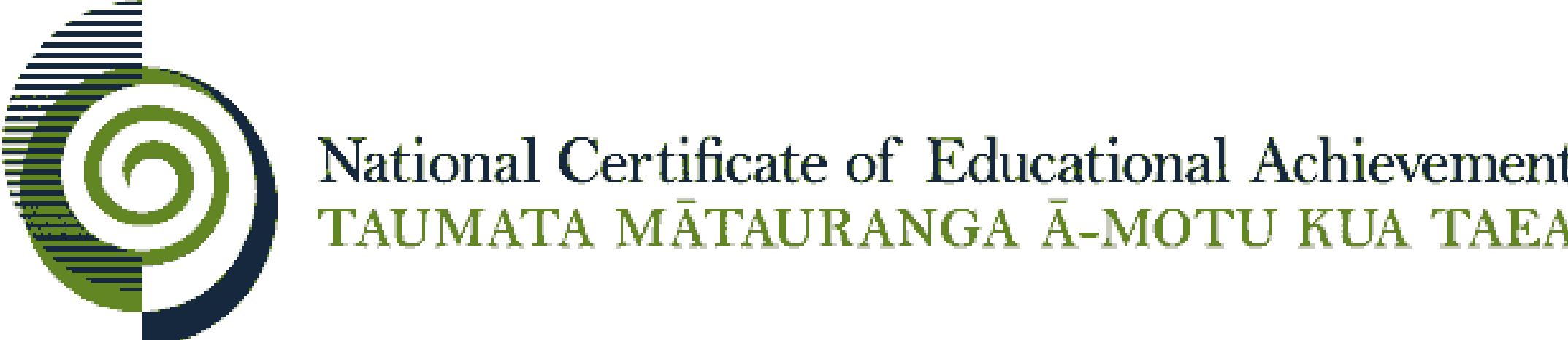 Internal Assessment ResourceDigital Technologies & Hangarau Matihiko Level 2This resource supports assessment against Achievement Standard 918931Standard title: 	Use advanced techniques to develop a digital media outcomeCredits:	4Resource title: 	What is your value?Resource reference: 	Digital Technologies & Hangarau Matihiko 2.4B 1Achievement standard 91893 is derived from both The New Zealand Curriculum and Te Marautanga o Aotearoa.Internal Assessment ResourceAchievement Standard: 	91893Standard title: 	Use advanced techniques to develop a digital media outcome Credits: 	4 Resource title: 	What is your value?Resource reference: 	Digital Technologies & Hangarau Matihiko 2.4B Teacher/Kaiako guidelinesThe following guidelines are supplied to enable teachers/kaiako to carry out valid and consistent assessment using this internal assessment resource.Teachers/kaiako need to be very familiar with the outcome being assessed by the achievement standard. The achievement criteria and the explanatory notes contain information, definitions, and requirements that are crucial when interpreting the standard and assessing students/ākonga against it. Context/Te HoropakiThis achievement standard requires students to use advanced techniques to develop a refined digital media outcome. The students will create a magazine spread using advanced techniques.  Please see the student task for more details.Teachers are encouraged to edit this default task to make it suitable for their students and community. Please allow students to either complete the task or ‘pitch’ an alternate idea.  Provided their idea allows them to use advanced techniques, they should be encouraged to develop their custom solution.Conditions/Ngā TikangaIt is recommended that students should have at least two identified checkpoints with their teacher as they work through this assessment activity to ensure they have an opportunity to ask questions and gather feedback.The format of the final outcome is a print document.In addition to the magazine spread, students will need to supply evidence of planning and testing the outcome (see student task for more details).Conditions of Assessment related to this achievement standard can be found at http://ncea.tki.org.nz/Resources-for-Internally-Assessed-Achievement-StandardsResource requirements/Ngā RauemiStudents will need access to image manipulation software and desktop publishing software.Internal Assessment ResourceAchievement Standard: 	91893Standard title: 	Use advanced techniques to develop a digital media outcome Credits: 	4 Resource title: 	What is your value?Resource reference: 	Digital Technologies & Hangarau Matihiko 2.4B Student/Akonga instructionsIntroduction/Kupu AratakiThis assessment activity requires you to plan and create a magazine cover and a multi-page spread.You are going to be assessed on the iterative improvement throughout the development and testing process and your use of efficient tools and techniques in the outcomes production. Teacher note: Insert due dates and timeframesTask/Hei MahiCreate a magazine cover and a multi-page spread for the following scenario:Scenario:You are to create an outcome that promotes one of your school’s values.Your magazine must:have a cover that is well designed and includes images and texthave a multi-page spread that includes images and textbe formatted so that it is easy to read and uses relevant conventions be created using appropriate advanced tools and techniques for the purpose and end-users. You must:identify the purpose and end usersapply appropriate data integrity and testing procedures while developing your magazineuse and apply relevant conventions to improve the quality of the outcomeexplain and address relevant implications demonstrate iterative improvements throughout the design, development and testing of your outcome.use efficient tools and techniques in the outcome’s productionAdvanced techniques may include:creating or customising scripts, code or pre-setsusing a combination of steps to manipulate or enhance elementsusing a third-party libraryusing composite effectsEfficient tools and techniques may include:optimising imagery for printcreating customised stylescreating master pagescreating custom colour swatchesmanagement of assetsPrint conventions may include:Colour must be CMYK across all elementsFonts – be legible, readable, with relevant hierarchyMargins, columns, alignment applicable to outcomeImages – resolution 300dpiElements formats appropriate for purposeYou also need to provide evidence showing:Improving the outcome iteratively. This would generally include evidence of improvement through repeated cycles of trialling and testing. during the design, development and testing process.Examples of trialling and testing throughout the process include: trialling font and colour combinationstrialling various layouts for text and imagestrial draft prints and calibration of colourtesting that assets are linked correctlytesting for consistency of layout and stylestesting the magazine with potential end users.  This could include proof reading or specific feedback regarding the design, usability and readability. If you have made changes to your magazine based on trialling and testing, document what has been changed.  Provide before/after screenshots to show how the magazine has been improved and save successive versions of your magazine.Note: Testing can be done by making a brief screencast showing the outcome being comprehensively tested. You can take screenshots of your testing and annotate them. Alternatively, you can submit a screencast and talk through your testing procedures as you work through the development of your website.Ensure any implications that have been considered are explained and addressed.  This could include an explanation of why:social/cultural acceptability is importantlegal, ethical and intellectual property obligations need to be metaccessibility, and usability are important to end users sustainability and future proof is requiredand showing how your outcome meets these.Assessment schedule/Mahere Aromatawai: Digital Technologies & Hangarau Matihiko 91893 – What is your value?Final grades will be decided using professional judgement based on a holistic examination of the evidence provided against the criteria in the achievement standardThis resource:Clarifies the requirements of the achievement standardSupports good assessment practiceShould be subjected to the school’s usual assessment quality assurance processShould be modified to make the context relevant to students in their school/kura environment and ensure that submitted evidence is authenticDate version published by Ministry of EducationDecember 2018 Version 1To support internal assessment from 2019Authenticity of evidenceTeachers/kaiako must manage authenticity for any assessment from a public source, because students may have access to the assessment schedule or student exemplar material.Using this assessment resource without modification may mean that students’ work is not authentic. The teacher may need to change figures, measurements or data sources or set a different context or topic to be investigated or a different text to read or perform.Evidence/Judgements for Achievement/PaetaeEvidence/Judgements for Achievement with Merit/KaiakaEvidence/Judgements for Achievement with Excellence/KairangiUse advanced techniques to develop a digital media outcome.The student has:used appropriate tools and techniques for the purpose and end-user/sFor example (partial evidence):The student has created a magazine using imaging software.  Custom styles have been used to format text. At least two images have been manipulated in imaging software using a combination of steps to further enhance the user’s experience.applied appropriate data integrity and testing procedures For example (partial evidence):The magazine has been printed as draft and any layout issues addressed.The text has been proof read and there are no obvious spelling/grammatical issues (minor spelling/grammar issues are OK for Achieved). Preview mode has been used to check the layout.used relevant conventions for the purpose and end users For example (partial evidence):The student has used concepts such as contrast, repetition, alignment, proximity and white space to lay out their magazine.explained relevant implicationsFor example (partial evidence):The student has explained that copyright should be honoured/images should be credited (but they might not have done this appropriately in the outcome). They have mentioned that images and text should be appropriate for the target audience.They have stated that permissions should be sought when using someone’s image in their magazine.The examples above are indicative samples onlyUse advanced techniques to develop an informed digital media outcome.The student has: used information from testing procedures to improve the quality of the outcomeFor example (partial evidence):The student has previewed the outcome and made changes to the layout/formatting to improve it.The student has asked a volunteer to view their magazine and made changes based on volunteer feedback.The student has checked calibration of the printer, printed the outcome, adjusted the layout and/or colours to ensure the magazine looks acceptable when printed.applied relevant conventions to improve the quality of the outcomeFor example (partial evidence):The student has effectively used design conventions such as alignment, hierarchy, contrast, repetition, proximity, balance colour and space to further develop an aesthetically pleasing outcome.addressed relevant implications.For example (partial evidence):The student has acknowledged and credited the source of their images (or made it clear that the images are original). They have ensured that all models have signed a model release form.The magazine images and text are culturally and socially appropriate.The examples above are indicative samples onlyUse advanced techniques to develop a refined digital media outcome.The student has:used iterative improvement throughout the design, development and testing process to produce a high-quality outcomeFor example (partial evidence):The student carried out cycles of testing and improvement during the creation of the magazine to ensure that it was fit for purpose and well designed.  For example, they improved …font and colour combinations to improve aesthetics and readabilitychanged the kerning of the heading styles to improve legibilitylayout of text, images and margins to add more white spacethe image format to be of higher resolution for print as they were too pixelatedfooter position to better display page numbersused efficient tools and techniques in the outcome’s production.used efficient tools and techniques in the outcome's productionFor example (partial evidence):The student has a file structure, with a separate images sub-folder, that follows conventions.Custom styles have been created and applied.Images have been resized and optimised.Master pages were created and applied.Frames were linked to better flow text.The examples above are indicative samples only